Проект размещения ограждающего устройства на придомовой территории многоквартирного дома по адресу:  ул. Садовая-Сухаревская, д. 10/12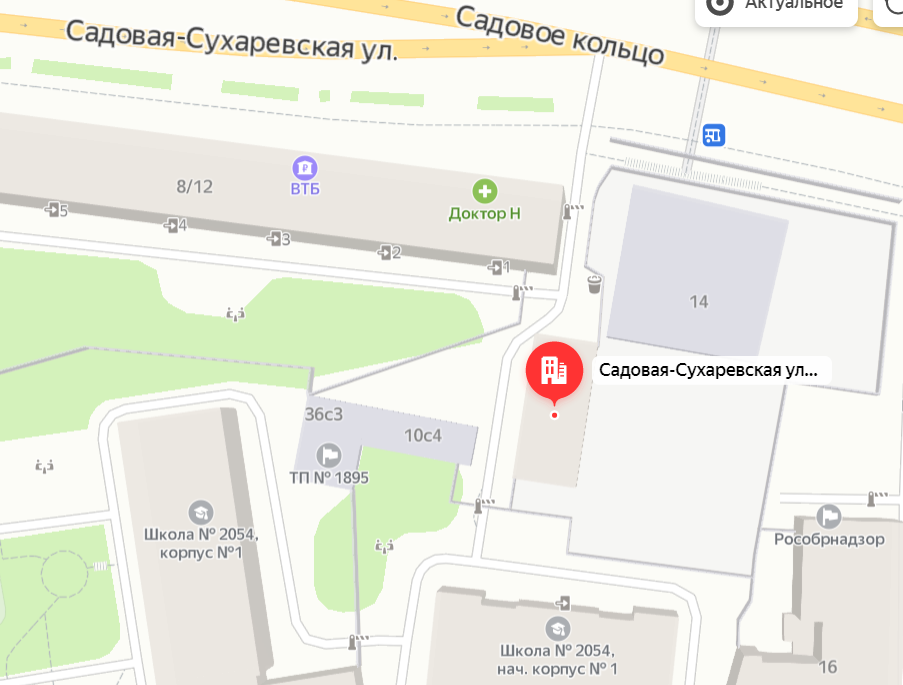 